129090, г. Москва, 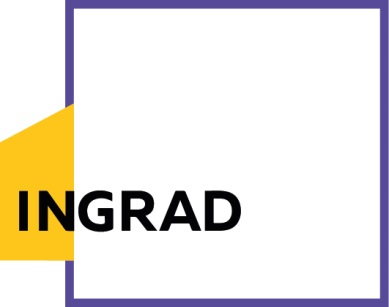  Олимпийский проспект, д .14+7 495 544 11 11info@ingrad.comwww.ingrad.com  Пресс-релиз«Инград»: строительство гимназии в микрорайоне «Новое Медведково» близится к завершениюМосква, 18 июля 2017 года. Группа компаний «Инград» с опережением сроков завершает строительство инновационной лингвистической гимназии в микрорайоне «Новое Медведково», расположенном в подмосковных Мытищах. Учебное заведение строится за счет частных инвестиций и будет муниципальным. В микрорайоне «Новое Медведково», расположенном в северной части г. Мытищи, близится к завершению строительство инновационный лингвистической гимназии, рассчитанной на 768 мест. Полностью построены все корпуса, завершаются кровельные и монтажные работы, устройство внутренних инженерных систем, выполнено остекление на всех этажах. В настоящее время полным ходом идут отделочные работы, монтаж фасадов, начались поставки технологического оборудования. Кроме того, стартовало благоустройство территории и спортивного ядра гимназии, где расположатся стадион, беговые дорожки, спортивные площадки.  Новое учебное заведение, площадь которого составит более 21 тыс. кв. м, начнет работу осенью 2017 года и станет одной из самых больших и современных школ Мытищ. Комфортабельные светлые классы будут оснащены интерактивными мультимедиа-системами, в школе появятся просторные спортивные, тренажерные и хореографические залы, 2 бассейна, а также собственная кухня и огромная столовая.  Здание полностью адаптировано для обучения детей с ограниченными возможностями здоровья. Гимназисты смогут углубленно изучать иностранные языки: английский, немецкий, испанский и другие. В настоящее время в микрорайоне «Новое Медведково» сданы в эксплуатацию 8 корпусов, в марте 2017 года начал работу детский сад, рассчитанный на 200 мест. Всего проектом предусмотрено строительство 39 жилых домов, двух школ, трех детских садов, медицинского и физкультурно-оздоровительного центров, а также наземного паркинга и гостевых автостоянок.Справка о ГК «Инград»: Группа компаний «Инград» – крупная инвестиционно-девелоперская компания, которая ведет свою деятельность на рынке недвижимости Московского региона с 2012 года. ГК «Инград» специализируется на строительстве жилых комплексов в Москве и ближнем Подмосковье, уделяя особое внимание качеству проектов и созданию всей необходимой социальной инфраструктуры. На сегодняшний день портфель текущих и перспективных проектов ГК «Инград» составляет более 3,8 млн кв. м недвижимости в наиболее удачных локациях Московского региона. Залог успеха компании заключается не только в ее безукоризненной репутации на рынке, но и в тщательной проработке концепции будущих проектов, включая месторасположение, транспортную доступность и экологическую среду.Группа компаний ведет строительство двух масштабных проектов комплексной застройки в Московской области: «Новое Медведково» и «Новое Пушкино». В 2016 началась реализация жилых комплексов в Москве: «Петра Алексеева, 12А», «Вавилова, 69А». В начале 2017 года ГК «Инград» приступила к строительству ЖК «Михайлова, 31». В течение года компания планируется вывод на рынок столицы еще 7 жилых комплексов.